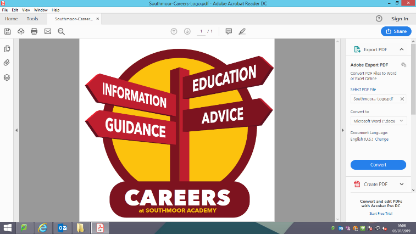 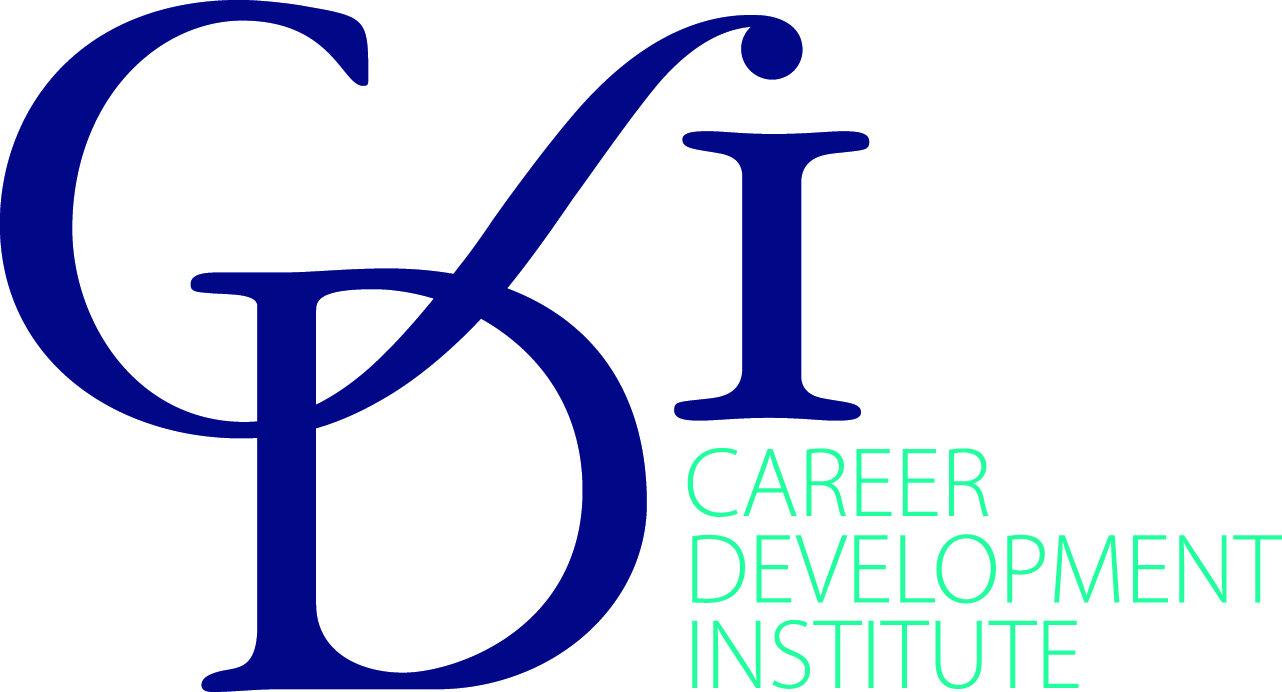 Curriculum area: Health & Social Care & Child Development		Curriculum Leader: E. Machowiecka			Date: April 2020		The framework presents learning outcome statements for pupils and students across seventeen important areas of careers, employability and enterprise learning. These statements show progression from Key Stage 2 through to post-16 education.Three core elements of Careers, Employability and Enterprise:Year groupHow does your subject contribute to the Careers, Employability and Enterprise curriculum?What are the activities used?Developing yourself through careers, employability and enterprise educationLearning about careers and the world of workDeveloping your career management, employability and enterprise skills7n/an/a8n/an/a9Types of jobs and careers with in HSC and Child Care sectors are explored within Unit 1 of courseworkResearch tasks and written reports on a variety of job roles which contribute towards coursework41010Students are required to research all the things needed to prepare for a work experience placement and the key attributes needed to work in HSCResearch into the responsibilities have while on placement and things need to consider before starting placement such as paperwork, attitude and preparing for the first day. Students are asked to research various person specifications for HSC job roles and assess themselves against these and make an action plan of how they can improve on key skills and qualities needed for jobs in HSC1, 34, 5, 910, 11, 1611Types of jobs and careers with in HSC and Child Care sectors are explored to help prepare them for their exam. Within Unit 3 they must explore professional development options for a specific carer and have knowledge of the core care values and legislationQuizzes and exam questions recapping content in year 9Look at courses and promotions using national careers websites and make a timeline for next 15 years of how they will get their job and professional development and career opportunities open to them. Video on good and bad practice are shown and links made to core values and legislation broken. 4, 810, 11Post 16Students have to complete 175 hours of work experience placement as part of the course. Unit 3 Health & SafetyUnit 2 Equality and Diversity and Core Values Inviting external guests to speak to students about studying HSC related courses at university and apprenticeships. Also workers are invited in to talk about what their job entails. Work placement booklets given and completed logging the skills they have used while on placements. Student explore all the difference risks and hazards that may happen in different settings and the impact this may have on service users, workers and service providers. 24, 5, 8, 910, 11, 12Developing yourself through careers, employability and enterprise educationLearning about careers and the world of workDeveloping your career management and employability skillsSelf-awarenessSelf-determinationSelf-improvement as a learnerExploring careers and career developmentInvestigating work and working lifeUnderstanding business and industryInvestigating jobs and labour market information (LMI)Valuing equality, diversity and inclusionLearning about safe working practices and environmentsMaking the most of careers information, advice and guidancePreparing for employabilityShowing initiative and enterpriseDeveloping personal financial capabilityIdentifying choices and opportunitiesPlanning and decidingHandling applications and interviewsManaging changes and transitions